  ?АРАР								РЕШЕНИЕ  22 февраль 2023 йыл                                                        от 22 февраля 2023 года№97О публичных слушаниях по проекту решения Совета сельского поселения Кургатовский сельсовет муниципального района Мечетлинский район Республики Башкортостан «О внесении изменений и дополнений в Устав сельского поселения  Кургатовский  сельсовет муниципального района Мечетлинский район Республики Башкортостан»        В соответствии со статьей 28 Федерального закона «Об общих принципах организации местного самоуправления в Российской Федерации», Совет сельского поселения Кургатовский  сельсовет муниципального района Мечетлинский район Республики Башкортостан р е ш и л:1. Провести публичные слушания по проекту решения Совета сельского поселения Кургатовский сельсовет муниципального района Мечетлинский район Республики Башкортостан «О внесении изменений и дополнений в Устав сельского поселения Кургатовский сельсовет муниципального района Мечетлинский район Республики Башкортостан» (далее – проект решения Совета) 10 марта  2023 года в 15.00 часов, по адресу: Республика Башкортостан, Мечетлинский район, д. Кургатово, ул. Ленина д. 98, здание администрации сельского поселения Кургатовский сельсовет муниципального района Мечетлинский район Республики Башкортостан.2. Для подготовки и проведения публичных слушаний по проекту решения Совета сельского поселения  Кургатовский  сельсовет муниципального района Мечетлинский район Республики Башкортостан «О внесении изменений и дополнений в Устав сельского поселения  Кургатовский  сельсовет муниципального района Мечетлинский район Республики Башкортостан» создать комиссию в следующем составе:- Мавликаев Ильфат Рафкатович – председатель комиссии, депутат от избирательного округа № 4;-Зиялтдинов Радиф Аликович – заместитель председателя комиссии, депутат от избирательного округа № 7.Члены комиссии:- Галлямов Радик Тимерханович – депутат от избирательного округа № 1;- Акмалов Рамиль Габтулбариевич – депутат от избирательного округа №2;-  Яруллина Фазила Раветдиновна – депутат от избирательного округа № 5. 3. Установить, что письменные предложения жителей сельского поселения Кургатовский сельсовет муниципального района Мечетлинский район Республики Башкортостан по проекту решения Совета, указанному в пункте 1 настоящего решения, направляются в Совет сельского поселения Кургатовский сельсовет муниципального района Мечетлинский район Республики Башкортостан (по адресу: РБ, Мечетлинский район, д. Кургатово, ул. Ленина, 98, здание администрации сельского поселения Кургатовский сельсовет муниципального района Мечетлинский район Республики Башкортостан) в период со дня обнародования настоящего решения  до 10 марта   2023 года.4. Обнародовать настоящее решение в здании администрации сельского поселения Кургатовский сельсовет муниципального района Мечетлинский район Республики Башкортостан до 27 февраля 2023 года.Глава сельского поселения 			               И.Р. Мавликаев                     д.  КургатовоБАШКОРТОСТАН РЕСПУБЛИКАҺЫМӘСЕТЛЕ РАЙОНЫ МУНИЦИПАЛЬ РАЙОНЫНЫӉКОРГАТ АУЫЛ СОВЕТЫ АУЫЛ БИЛӘМӘҺЕ СОВЕТЫ452562 Қорғат ауылы, Ленин урамы, 98Тел. 2-84-48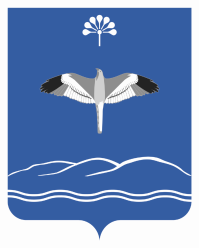 РЕСПУБЛИКА БАШКОРТОСТАНСОВЕТСЕЛЬСКОГО ПОСЕЛЕНИЯКУРГАТОВСКИЙ СЕЛЬСОВЕТМУНИЦИПАЛЬНОГО РАЙОНАМЕЧЕТЛИНСКИЙ РАЙОН452562 д. Кургатово, ул. Ленина, 98Тел. 2-84-48